报考重庆邮电大学2020年硕士研究生招生考试复试成绩查分申请表考生姓名考生姓名考生编号考生编号考生编号证件号码报考专业联系电话查分科目（仅填写需要查分的科目）查分科目（仅填写需要查分的科目）查分科目（仅填写需要查分的科目）查分科目（仅填写需要查分的科目）查分科目（仅填写需要查分的科目）科目代码科目名称科目名称科目名称查分前成绩附 身 份 证 复 印 件附 身 份 证 复 印 件附 身 份 证 复 印 件附 身 份 证 复 印 件附 身 份 证 复 印 件插入身份证个人信息面图片（高清，并签字确认，如下图例）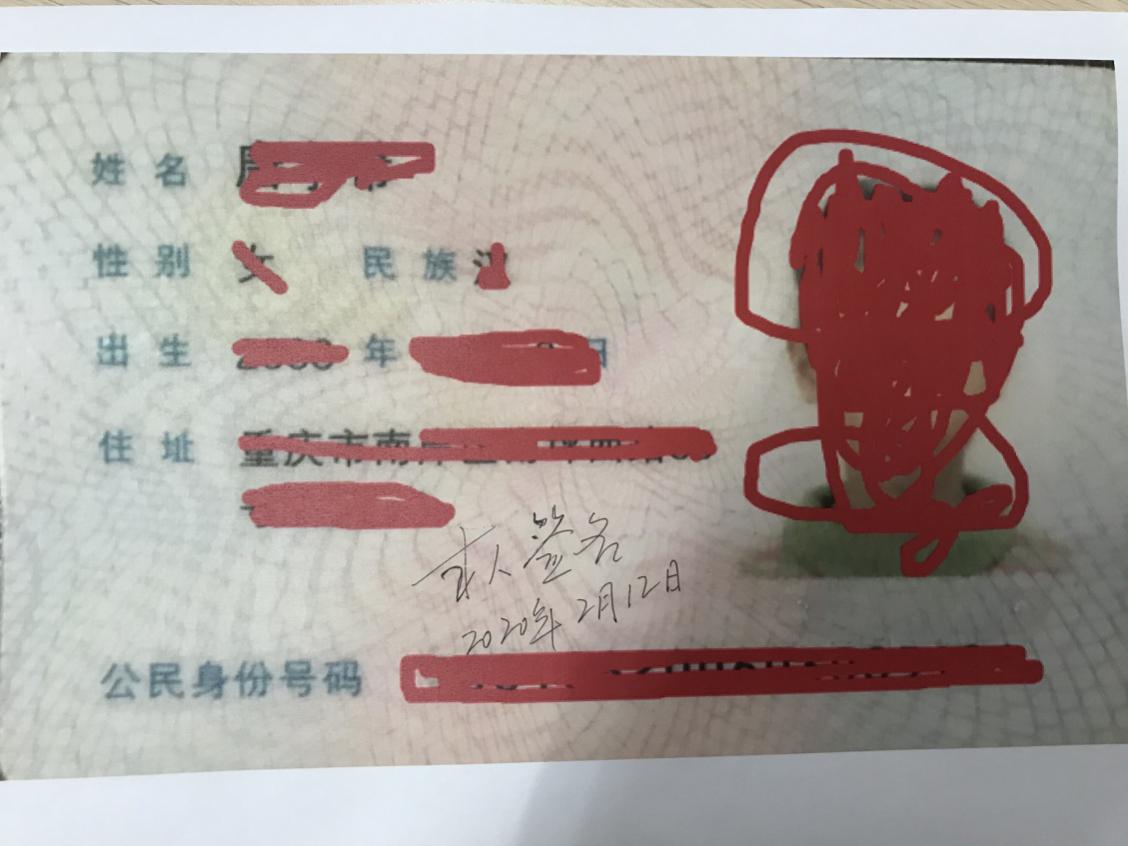 插入身份证个人信息面图片（高清，并签字确认，如下图例）插入身份证个人信息面图片（高清，并签字确认，如下图例）插入身份证个人信息面图片（高清，并签字确认，如下图例）插入身份证个人信息面图片（高清，并签字确认，如下图例）